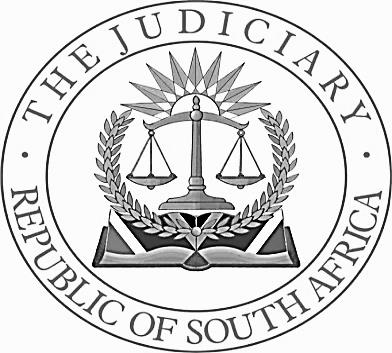   IN THE HIGH COURT OF SOUTH AFRICAGAUTENG DIVISION, PRETORIAOPPOSED MOTION ROLL FOR THE WEEK 4 – 8 NOVEMBER 2019 BEFORE THE HONOURABLE JUSTICE BASSON 4P T GODLO +1VSNEDBANK +1423285/146H BARNARDTVSW BARNARDT65989/1413QK MEATS S.AVSCHAIRPERSON MCEPAC63389/1620S.A BANK OF ATHENSVSSABIPOINT74163/1722S LERMVSMULANI RESTAURANT CC41455/1727THE BODY CORPORATE OF BRENTWOOD GARDENSVSC N ZITHA77442/1732M WESTERMAN +2VSSACHI MINING PRODUCTS77316/1836M W R FVSTHE REGISTRAR OF PENSION FUNDS +11094/1841ASA CAPITALVST SITSHONI10726/1849RP AFRICA FLEET SERVICESVSMINISTER OF HOME AFFAIRS +967517/19      54ABSA BANKVSMUANI RESTAURANT CC31222/17